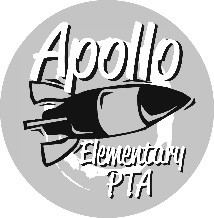 Apollo PTAFall Rocket Fuel FundraiserSPONSORSHIP FORMName (first & last):  ____________________________ 	Grade:  ______________Teacher:  _____________________________________Dear Sponsor:We are excited to kick-off the year ROCKET STRONG!  This is a flat-donation based fundraiser, which means100% OF THE MONEY RAISED STAYS AT APOLLO!Credit card (via PayPal), cash and check donations may be submitted through our Apollo PTA website http://apollopta.ourschoolpages.com/Home.  Please remember to enter your child’s first and last name, teacher and grade when doing the credit card donation to ensure grade prize credit. Checks made out to “Apollo PTA” and cash are also accepted and should be documented below and secured within provided envelope.TOTAL DONATIONS (only what you collected and is in the envelope):  ____________________Form and money are due on October 15th for the school prizes to be rewarded.  Online donations close on October 15th at 11:59pm.  Thank you for your support!  Any questions, please email fundraising@apollopta.org.**Please note:  corporate matches go towards the grade level contest, but do not count towards individual prizes.  Thank you for understanding!**NAMEDONATION AMOUNTCORPORATE MATCH? (please include company name, if yes)Online Payment?(Yes or No)